Publicado en Barcelona  el 21/03/2018 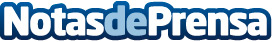 Millennials e hipotecas: la digitalización de un mercado de 580.000 compradores potencialesLa generación millennial ya lo hace casi todo desde el móvil: controlar su ciclo de sueño, hacer la compra, buscar pareja, alquilar pisos y ahora también firmar hipotecas. Como ya ocurrió con los bancos online, diversas startups fintech se han dado cuenta de este cambio de hábitos y han irrumpido en el mercado de las hipotecas, dispuestas a ofrecer procesos de contratación más ágiles, sencillos y rápidos para los nativos digitalesDatos de contacto:Ivet Prat / Claudia Giraldo 607 97 05 00Nota de prensa publicada en: https://www.notasdeprensa.es/millennials-e-hipotecas-la-digitalizacion-de Categorias: Nacional Inmobiliaria Finanzas Emprendedores E-Commerce Dispositivos móviles Bienestar Digital http://www.notasdeprensa.es